                                                        25TH ANNUAL                                 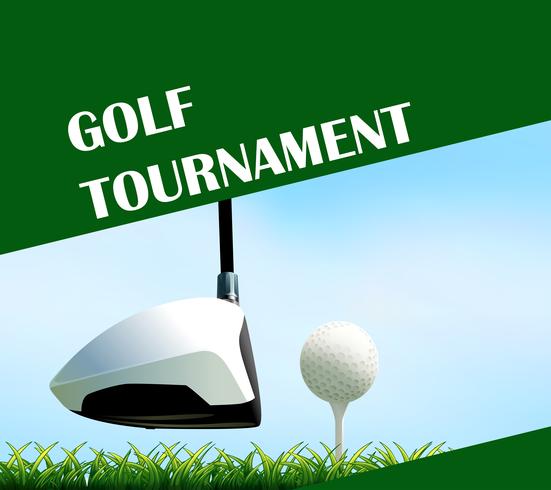                                                                                    FRIDAY, OCTOBER 1, 2021Woodland Hills Golf Club256 Summit Ridge Drive, Cartersville, GA 30120Breakfast & Registration- 8amTee Time- 9amScramble Format~ 4 person teams, $500 per Team~ $125 per PersonGreat Prizes- Breakfast/Lunch/ SnacksFor additional information call 770-386-8093 or email assistant@tranquility-house.org.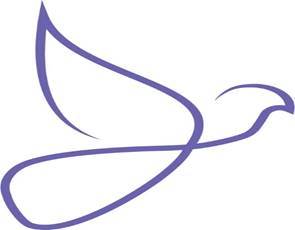 